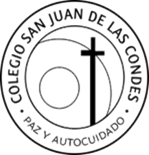 LISTA DE ÚTILES5º BÁSICO  20247 cuadernos universitarios matemática cuadro grande 100 hojas.1 croquera para dibujo mediana.1 caja de lápices grafito4 gomas de borrar2 pegamentos en barra4 plumones para pizarra (3 negros y 1 rojo)1 cinta masking tape de color o diseño a elección.1 cinta masking tape de 4 cm1 cinta adhesiva de embalaje transparente de 4 cm2 resmas de papel oficio blanco1 desinfectante de ambiente (tipo lysol o lysoform)2 envase de toallas húmedas desinfectantes6 rollos de papel higiénico4 toallas absorbentes.1 caja transparente de 6 litros.Un estuche con 2 lápices grafito, lápiz bicolor, 1 caja de lápices de colores, goma de borrar, sacapunta, regla de 20 cm, tijera y pegamento en barra.Nota: Cuadernos y libros deben venir forrados y rotulados con nombre, curso y asignatura. LENGUAJE Y COMUNICACIÓN- Texto de Lenguaje y Comunicación 5°Básico. Proyecto Saber Hacer, Editorial SantillanaDiccionario de sinónimos y antónimos.Diccionario Ilustrado de la Lengua Española Aristas. Editorial SOPENA. (Última Edición)1 carpeta con acoclip tamaño oficio (color azul).MATEMÁTICATexto Matemática 5º Básico.  Proyecto Saber Hacer, Editorial Santillana1 carpeta con acoclip tamaño oficio (color rojo).CIENCIAS NATURALESTexto Ciencias Naturales 5º Básico.  Proyecto Saber Hacer, Editorial SantillanaHISTORIA, GEOGRAFÍA Y CIENCIAS SOCIALESTexto Ciencias Sociales 5º Básico.  Proyecto Saber Hacer, Editorial SantillanaINGLÉS Textos:Tiger Time 5 Student´s Book.Tiger Time 5 Activity BookEditorial MacMillanLibrería Inglesa.RELIGIÓN- ORIENTACIÓN1 caja de lápices scripto o marcadores (12 colores)1 block de dibujo médium 991 block de cartulina de colores1 block de cartulina española1 block de goma eva1 block de papel entretenido2 pliegos de papel kraft dobladosMÚSICALos instrumentos que se sugieren en 5° básico para la clase de música son melódicos y/o armónicos, dependerá de la preferencia del estudiante, pueden ser:Metalófono cromático de 25 notas, flauta hohner, teclado piano escolar, guitarra o ukelele.EDUCACIÓN FÍSICA Y SALUDBuzo del colegio con polera institucionalpolera de cambio Nota: Las alumnas no pueden asistir con calzas NOTA :*  Todos los materiales deben venir debidamente rotulados con el nombre y curso del alumno(a).*  Es de responsabilidad de los padres revisar diariamente los materiales de su hijo(a) y reponer aquello que se necesite durante el año.Todos los textos se comenzarán a utilizar desde el lunes 11 de marzo.Recordamos que la fotocopia de libros y textos escolares es una acción sancionada por ley, dado que la propiedad de estos se encuentra protegida por los derechos de autor; todo de acuerdo con la legislación vigente.Aduciendo a las razones anteriormente expuestas, el colegio no avala la reproducción no autorizada de los textos escolares y no autorizará el uso de textos fotocopiados.LECTURAS COMPLEMENTARIASLECTURAS COMPLEMENTARIAS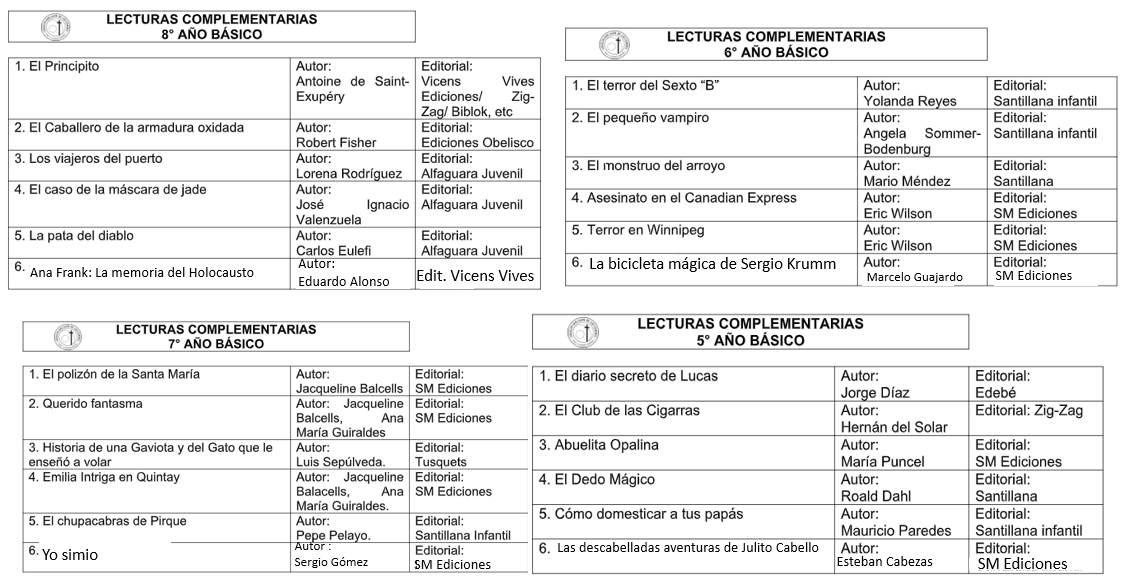 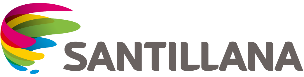 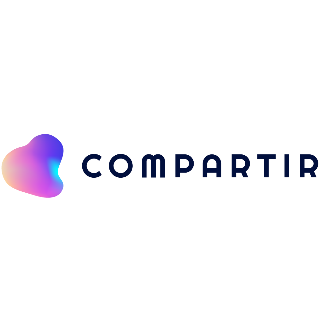 Compartir es el sistema educativo que sitúa al estudiante en el centro del aprendizaje, articulando contenidos y componentes impresos y digitales que fomentan el desarrollo de las habilidades necesarias para adquirir nuevos conocimientos.Estos son los pasos para que puedas adquirir tu suscripción:Ingresa a https://pagos.santillanacompartir.cl/ y revisa el video tutorial.Inicia sesión o regístrate y valida tus datos al mail de confirmación (recuerda revisar bandeja spam). Completa el formulario de compra con los datos solicitados, y listo.*Los despachos se realizarán a partir del 22 de Enero del 2024.¡Gracias por confiar en Santillana Compartir ¡